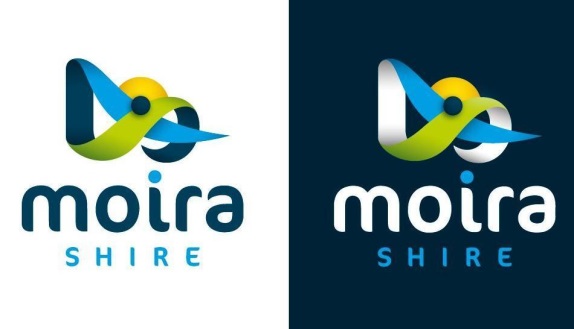 A copy of plans and elevations to scale not less than 1:100 and specifications describing materials and methods to be used in the construction A copy of an allotment plans to a scale of no less than 1:500 showing:Boundaries and dimensions of the allotment and any relevant easementsThe distance to the nearest intersecting streetThe position and dimensions of the proposed building and its relationship to the site boundaries and any other buildings on the site. The location of drainage system and the back wash point.The location of the safety barrier A copy of any computations or reports necessary to demonstrate that the building would, if constructed in accordance with the computations and reports, comply with the RegulationsOriginal of Owner/Builders Certificate of Consent from the VBA if the value of works is greater than $16,000.00 or owner/builder acknowledgement form if the cost is less than $16,000.00.Evidence of ownership of the allotment or evidence that a contract has been entered into pursuant to Section 9AA of the Sale of Land Act 1962 and Plan of Subdivision Full copy of Title including Plan of Subdivision, Covenants and any Section 173 Agreements attached to the Title Evidence that each Building Practitioner to be engaged in the building work holds a building practitioners certificate issued by the building practitioners board.If using a registered Building Practitioner please provide a copy of a defects liability insurance policy.If in an unsewered area, the pool is to be located at a minimum distance of 6 meters from any part of the septic systemDetails of safety barrier showing compliance with swimming pool safety Part 1: Safety barriers for swimming pools AS 1926.1—2007Details of the back wash point of discharge. (if applicable)Associated building fees to be paid.Town Planning Permit and endorsed plans. (If applicable)(Note – Building and Town Planning applications can be lodged concurrently)